Střední zdravotnická škola a Vyšší odborná škola zdravotnická, Ostrava, 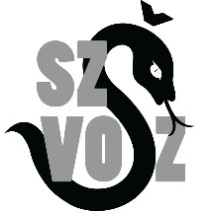 příspěvková organizaceMaturitní témata z předmětu Klinická dietologiepro třídu NA4 oboru Nutriční asistent ve školním roce 2021/2022  Nemoci dutiny ústní a jícnu(Anatomie a fyziologie dutiny ústní a jícnu. Zubní kaz. Onemocnění dutiny ústní a jícnu. Klinická výživa ve vztahu k onemocnění.)Nemoci žaludku(Anatomie a fyziologie žaludku. Zánětlivá a funkční onemocnění žaludku. Vředová choroba gastroduodena. Nádory žaludku. Klinická výživa ve vztahu k onemocnění.)Nemoci žlučníku(Anatomie a fyziologie žlučového systému. Záněty žlučníku. Žlučníkové kameny. Nádory žlučníku. Klinická výživa ve vztahu k onemocnění. Nemoc – definice, zevní a vnitřní příčiny.)Nemoci jater(Anatomie a fyziologie jater. Infekční záněty jater. Jaterní steatóza. Jaterní cirhóza. Jaterní selhání. Klinická výživa ve vztahu k onemocnění.)Nemoci slinivky břišní(Anatomie a fyziologie slinivky břišní. Záněty slinivky břišní. Nádory slinivky břišní. Klinická výživa ve vztahu k onemocnění. Zánět – místní a celkové příznaky.)Nemoci tenkého střeva(Anatomie a fyziologie tenkého střeva. Akutní zánět tenkého střeva. Crohnova choroba. Celiakie. Klinická výživa ve vztahu k onemocnění.)Nemoci tlustého střeva(Anatomie a fyziologie tlustého střeva. Ulcerózní kolitida. Kolorektální karcinom. Ileostomie. Kolostomie. Klinická výživa ve vztahu k onemocnění.)Diabetes mellitus(Diabetes mellitus – příčiny, příznaky, typy, diagnostika. Akutní a chronické komplikace. Klinická výživa ve vztahu k onemocnění.)Obezitě(Obezita – definice, příčiny, stupně, typy, diagnostika a komplikace, léčba. Metabolická chirurgie a další možnosti léčby obezity. Klinická výživa ve vztahu k onemocnění.)Poruchy metabolismu lipidů a kyseliny močové(Dyslipidemie. DNA. Akutní dnavý záchvat. Klinická výživa ve vztahu k onemocnění. Vyšetřovací metody.)Nemoci kardiovaskulárního systému(Anatomie a fyziologie srdce a cév. Ateroskleróza. Ischemická choroba srdeční. Akutní infarkt myokardu. Hypertenze. Klinická výživa ve vztahu k onemocnění.)Zánětlivé onemocnění ledvin a močového systému (Anatomie a fyziologie močového systému. Akutní a chronické záněty ledvin a močového měchýře. Glomerulonefritidy. Nefrotický syndrom. Ledvinové kameny. Klinická výživa ve vztahu k onemocnění.)Nemoci ledvin (Anatomie a fyziologie ledvin. Chronické onemocnění ledvin – CKD. Akutní a chronické selhání ledvin. Uremický syndrom. Možnosti náhrady funkce ledvin. Transplantace ledvin. Klinická výživa ve vztahu k onemocnění.)Nemoci krve(Složení a funkce krve. Anémie. Leukémie. Trombocytopenie. Klinická výživa ve vztahu k onemocnění. Anamnéza – typy, význam, využití.)Neurologické a psychiatrické nemoci(Vybraná neurologická onemocnění. Poruchy příjmu potravy. Klinická výživa ve vztahu k onemocnění.)Nemoci pohybového aparátu(Anatomie a fyziologie pohybového aparátu. Osteoporóza. Osteomalácie. Revmatoidní atritida. Artróza. Klinická výživa ve vztahu k onemocnění. Subjektivní příznaky nemocí.) Poruchy funkce žláz s vnitřní sekrecí(Anatomie a fyziologie žláz s vnitřní sekrecí. Nemoci žláz s vnitřní sekrecí. Klinická výživa ve vztahu k onemocnění. Objektivní příznaky nemocí.)Onemocnění dětského věku(Periodizace dětského věku. Běžná onemocnění dětského věku. Fenylketonurie. Alergie a intolerance potravin. Vývojové vady. Klinická výživa ve vztahu k onemocnění.)Malnutrice. Onkologie(Typy, stupně a příznaky malnutrice. Možnosti diagnostiky. Nádory. Zhoubná onemocnění nejčastěji spojená s malnutricí. Nutriční ambulance.) Nemoci dýchacího systému(Anatomie a fyziologie dýchacího systému. Onemocnění dýchacích cest a plic. Klinická výživa ve vztahu k onemocnění.)							Zpracovala: Mgr. Libuše Jakubičková						                 učitelka odborných předmětůV Ostravě 21. září 2021				Schválila: RNDr. Jana Foltýnová, Ph.D. 								ředitelka školy